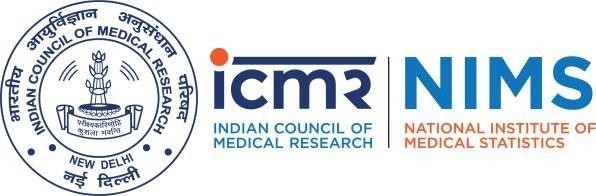 ICMR-NATIONAL INSTITUTE OF MEDICAL STATISTICSAnsari Nagar, New Delhi 110029Name of the Project:  National Data Quality Forum (NDQF)Application FormatPost applied for:  ………………………………………………………………………..Name (In Block Letters) ………………………………………………………………………………………Father’s/Spouse’s Name ………………………………………………………………………………………………………..Date of Birth: …………………………………………………………………….. Present Age (as on 30-5-2022) ……...... Years   ............ Months   .......... DaysSex: 				Male / Female Category			GEN/SC/ST/OBC/PH(Enclose proof of caste certificate issued by the competent authority)Address ………………………………………………………………………………………………………………………………….……………………………………………………………………………………………………………………………………………….Mobile Number……………………………………………….E-mail ID………………………………………………………….Educational Qualifications (matriculation onwards)11.	Experience (in chronological order starting from the present employer)List of publicationsList of papers presented at conferencesList of monographs/project report completedDECLARATION I hereby declare that the information furnished above is true, complete and correct to the best of my knowledge and belief. I understand that in the event of any of the information provided by me are found false or incorrect at any stage, my candidature/appointment shall be liable for cancellation/termination without notice or any compensation in lieu thereof. Place:         								Signature of the Candidate Date: Sl. No.Examination passedBoard /UniversityYear of passingSubject Studied% of MarksSl. No.Name of the EmployerNature of DutiesDate of JoiningDate of Leaving